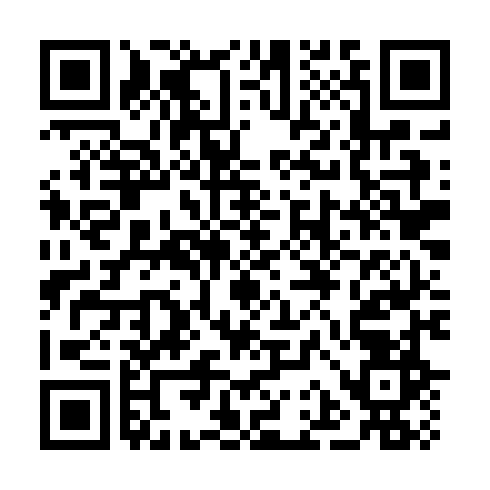 Ramadan times for Weißkirchen in Steiermark, AustriaMon 11 Mar 2024 - Wed 10 Apr 2024High Latitude Method: Angle Based RulePrayer Calculation Method: Muslim World LeagueAsar Calculation Method: ShafiPrayer times provided by https://www.salahtimes.comDateDayFajrSuhurSunriseDhuhrAsrIftarMaghribIsha11Mon4:404:406:2112:113:236:016:017:3712Tue4:374:376:1912:113:246:036:037:3913Wed4:354:356:1712:103:246:046:047:4014Thu4:334:336:1512:103:256:066:067:4215Fri4:314:316:1312:103:266:076:077:4316Sat4:294:296:1112:103:276:096:097:4517Sun4:274:276:0912:093:286:106:107:4718Mon4:254:256:0712:093:296:116:117:4819Tue4:234:236:0512:093:306:136:137:5020Wed4:204:206:0312:083:306:146:147:5121Thu4:184:186:0112:083:316:166:167:5322Fri4:164:165:5912:083:326:176:177:5423Sat4:144:145:5712:083:336:186:187:5624Sun4:114:115:5512:073:336:206:207:5825Mon4:094:095:5312:073:346:216:217:5926Tue4:074:075:5112:073:356:236:238:0127Wed4:054:055:4912:063:366:246:248:0328Thu4:024:025:4712:063:366:256:258:0429Fri4:004:005:4512:063:376:276:278:0630Sat3:583:585:4312:053:386:286:288:0831Sun4:554:556:411:054:397:307:309:091Mon4:534:536:391:054:397:317:319:112Tue4:504:506:371:054:407:327:329:133Wed4:484:486:361:044:417:347:349:154Thu4:464:466:341:044:417:357:359:165Fri4:434:436:321:044:427:377:379:186Sat4:414:416:301:034:437:387:389:207Sun4:394:396:281:034:437:397:399:228Mon4:364:366:261:034:447:417:419:249Tue4:344:346:241:034:457:427:429:2610Wed4:314:316:221:024:457:437:439:27